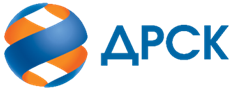 Акционерное Общество«Дальневосточная распределительная сетевая компания»ПРОТОКОЛ № 90/УР-ВПЗакупочной комиссии по конкурсу в электронной форме с участием только субъектов МСП на право заключения договора на выполнение работ «Расширение просек ВЛ 110 кВ СП ЦЭС, филиал ХЭС(лот № 3701-РЕМ ПРОД-2021-ДРСК)№ ЕИС – 32009586425 (МСП)СПОСОБ И ПРЕДМЕТ ЗАКУПКИ: конкурс в электронной форме, участниками которого могут быть только субъекты малого и среднего предпринимательства на право заключения договора «Расширение просек ВЛ 110 кВ СП ЦЭС, филиал ХЭС», Лот № 3701-РЕМ ПРОД-2021-ДРСК    КОЛИЧЕСТВО ПОДАННЫХ ЗАЯВОК НА УЧАСТИЕ В ЗАКУПКЕ: 5 (пять) заявок.КОЛИЧЕСТВО ОТКЛОНЕННЫХ ЗАЯВОК: 1 (одна) заявка.ВОПРОСЫ, ВЫНОСИМЫЕ НА РАССМОТРЕНИЕ ЗАКУПОЧНОЙ КОМИССИИ: О рассмотрении результатов ценовых предложений УчастниковО признании заявок соответствующими условиям Документации о закупке по результатам рассмотрения ценовых предложений УчастниковО ранжировке заявокО выборе победителя закупкиРЕШИЛИ:По вопросу № 1Признать объем полученной информации достаточным для принятия решения.Принять к рассмотрению ценовые предложения следующих участников:По вопросу № 2Признать ценовые предложения следующих Участников:491312/ООО "ЭНЕРГОСИСТЕМА ЦЕНТР", 494290/ООО ГОРНАЯ ДОБЫВАЮЩАЯ КОМПАНИЯ "УНИВЕРСАЛ",494313/ООО "ГОРТРАНС", 494322/ООО "АКТИС КАПИТАЛ", соответствующими условиям Документации о закупке и принять их к дальнейшему рассмотрению.По вопросу № 3Утвердить расчет баллов по результатам оценки заявок:Утвердить ранжировку заявок:По вопросу № 4Признать Победителем закупки Участника, занявшего 1 (первое) место в ранжировке по степени предпочтительности для Заказчика: ООО "ЭНЕРГОСИСТЕМА ЦЕНТР", г. Санкт-Петербург с ценой заявки не более 11 324 636,00 руб. без учета НДС. Условия оплаты: Платежи в размере 100% (ста процентов) от стоимости Работ выплачиваются в течение 15 (пятнадцати) рабочих дней с даты подписания Сторонами документов, указанных в пункте 4.1 Договора, на основании счёта, выставленного Подрядчиком, и с учетом пункта 3.5.2 Договора. Срок выполнения работ: начало выполнения работ – январь 2021 г., окончание 31.12.2021 г. Гарантия на своевременное и качественное выполнение работ, а также на устранение дефектов, возникших по вине Подрядчика, составляет 24 месяца с момента приемки выполненных работ. Настоящая заявка имеет правовой статус оферты и действует вплоть до истечения срока, отведенного на заключение Договора, но не менее, чем в течение 90 (девяноста) календарных дней с даты окончания срока подачи заявок (26.10.2020)Инициатору договора обеспечить подписание договора с Победителем не ранее чем через 10 (десять) календарных дней и не позднее 20 (двадцати) календарных дней после официального размещения итогового протокола по результатам закупки.Победителю закупки в срок не позднее 3 (трех) рабочих дней с даты официального размещения итогового протокола по результатам закупки обеспечить направление по адресу, указанному в Документации о закупке, информацию о цепочке собственников, включая бенефициаров (в том числе конечных), по форме и с приложением подтверждающих документов согласно Документации о закупке.Секретарь Закупочной комиссии 1 уровня  		                                        О.В.Коваленког. Благовещенск«04» декабря 2020№п/пДата и время регистрации заявкиНаименование, адрес и ИНН Участника и/или его идентификационный номер121.10.2020 05:05:32491312226.10.2020 03:23:3649429026.10.2020 05:55:2849431326.10.2020 06:22:3849432226.10.2020 06:47:33494343№п/пДата и время регистрации заявкиНаименование, адрес и ИНН Участника и/или его идентификационный номерЦеновое предложение без НДС21.10.2020 05:05:32491312/ООО "ЭНЕРГОСИСТЕМА ЦЕНТР", 198097, Г САНКТ-ПЕТЕРБУРГ, ПЕР ОГОРОДНЫЙ, ДОМ 23, ОФИС 302А, ИНН 7840065623, КПП 780501001, ОГРН 117784714763111 324 636.0026.10.2020 03:23:36494290/ООО ГОРНАЯ ДОБЫВАЮЩАЯ КОМПАНИЯ "УНИВЕРСАЛ", 690074, КРАЙ ПРИМОРСКИЙ, Г ВЛАДИВОСТОК, УЛ СНЕГОВАЯ, ДОМ 30, ОФИС 3, ИНН 6501259622, КПП 254301001, ОГРН 113650100730112 811 177.5026.10.2020 05:55:28494313/ООО "ГОРТРАНС", 680009, КРАЙ ХАБАРОВСКИЙ27, Г ХАБАРОВСК, УЛ ПРОМЫШЛЕННАЯ, ДОМ 12, КОРПУС А, ОФИС 2, ИНН 2722073308, КПП 272401001, ОГРН 108272200442012 120 562.9026.10.2020 06:22:38494322/ООО "АКТИС КАПИТАЛ", 680038, КРАЙ ХАБАРОВСКИЙ, Г ХАБАРОВСК, УЛ ВОЛОЧАЕВСКАЯ, 8, Щ, 11, ИНН 2724160066, КПП 272301001, ОГРН 112272400042013 434 820.0026.10.2020 06:47:33494343/ИП ПОТАСКУЕВ ЕВГЕНИЙ СЕРГЕЕВИЧ, Автономная Еврейская, Город Биробиджан, , ИНН 790104492057, ОГРН 318790100003473Отклонен на этапе рассмотрения вторых частейКритерий оценки (подкритерий)Весовой коэффициент значимостиВесовой коэффициент значимостиВесовой коэффициент значимостиКоличество баллов, присужденных заявке по каждому критерию / подкритерию
(с учетом весового коэффициента значимости) Количество баллов, присужденных заявке по каждому критерию / подкритерию
(с учетом весового коэффициента значимости) Количество баллов, присужденных заявке по каждому критерию / подкритерию
(с учетом весового коэффициента значимости) Количество баллов, присужденных заявке по каждому критерию / подкритерию
(с учетом весового коэффициента значимости) Количество баллов, присужденных заявке по каждому критерию / подкритерию
(с учетом весового коэффициента значимости) Количество баллов, присужденных заявке по каждому критерию / подкритерию
(с учетом весового коэффициента значимости) Критерий оценки (подкритерий)критерия подкритерия491312/ООО "ЭНЕРГОСИСТЕМА ЦЕНТР"491312/ООО "ЭНЕРГОСИСТЕМА ЦЕНТР"491312/ООО "ЭНЕРГОСИСТЕМА ЦЕНТР"494290/ООО ГДК "УНИВЕРСАЛ"494290/ООО ГДК "УНИВЕРСАЛ"494313/ООО "ГОРТРАНС"494322/ООО "АКТИС КАПИТАЛ"Критерий оценки 1:Цена договора90%-//-0,720,720,720,220,220,460,02Критерий оценки 2: Квалификация(предпочтительность) участника10%-//-0,500,500,500,330,330,500,50Подкритерий 2.1: Квалификация кадровых ресурсов-//-35%1,751,751,75001,751,75Подкритерий 2.2: Обеспеченность материально-техническими ресурсами необходимыми для выполнения работ-//-35%1,751,751,751,751,751,751,75Подкритерий 2.3: Опыт выполнения аналогичных договоров-//-30%1,51,51,51,51,51,51,5Итоговый балл заявки 
(с учетом весовых коэффициентов значимости)Итоговый балл заявки 
(с учетом весовых коэффициентов значимости)Итоговый балл заявки 
(с учетом весовых коэффициентов значимости)Итоговый балл заявки 
(с учетом весовых коэффициентов значимости)Итоговый балл заявки 
(с учетом весовых коэффициентов значимости)1,221,220,550,960,52Место в ранжировке (порядковый № заявки)Дата и время регистрации заявкиНаименование Участника и/или идентификационный номерИтоговая цена заявки, 
руб. без НДС Возможность применения приоритета в соответствии с 925-ПП1 место (заявка 491312)21.10.2020 05:05:32ООО "ЭНЕРГОСИСТЕМА ЦЕНТР", 198097, Г САНКТ-ПЕТЕРБУРГ, ПЕР ОГОРОДНЫЙ, ДОМ 23, ОФИС 302А, ИНН 7840065623, КПП 780501001, ОГРН 117784714763111 324 636.00нет2 место(заявка 494313)26.10.2020 05:55:28ООО "ГОРТРАНС", 680009, КРАЙ ХАБАРОВСКИЙ27, Г ХАБАРОВСК, УЛ ПРОМЫШЛЕННАЯ, ДОМ 12, КОРПУС А, ОФИС 2, ИНН 2722073308, КПП 272401001, ОГРН 108272200442012 120 562.90нет3 место(заявка 494290)26.10.2020 03:23:36ООО ГОРНАЯ ДОБЫВАЮЩАЯ КОМПАНИЯ "УНИВЕРСАЛ", 690074, КРАЙ ПРИМОРСКИЙ, Г ВЛАДИВОСТОК, УЛ СНЕГОВАЯ, ДОМ 30, ОФИС 3, ИНН 6501259622, КПП 254301001, ОГРН 113650100730112 811 177.50нет4 место(заявка 494322)26.10.2020 06:22:38ООО "АКТИС КАПИТАЛ", 680038, КРАЙ ХАБАРОВСКИЙ, Г ХАБАРОВСК, УЛ ВОЛОЧАЕВСКАЯ, 8, Щ, 11, ИНН 2724160066, КПП 272301001, ОГРН 112272400042013 434 820.00нет